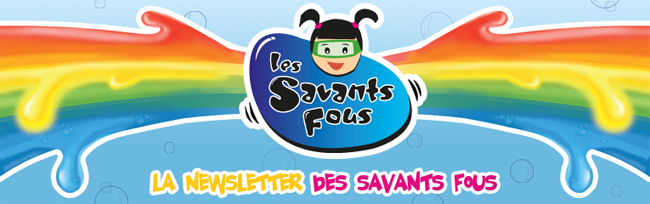 CLUB SCIENCE STE JEANNE D’ARC 2023/2024Nous proposons à vos enfants une approche ludique des sciences et techniques, où les enfants apprennent en s’amusant ! Tout le matériel et tous les consommables sont fournis.Tarif pour l’année : 325 € / Pour 30 semaines d’ateliers répartis sur l’année scolaire 2023/2024.     Les inscriptions sont ouvertes jusqu’au 13 juillet 2023.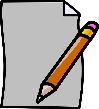 LUNDI 11h30 à 12h15 pour CP/CE1/CE2, dès le 18/09/23 Inscriptions EN CLIQUANT ICILUNDI 12h15 à 13h pour CM1/CM2, dès le 18/09/23 Inscriptions EN CLIQUANT ICIJEUDI 11h30 à 12h15 pour CP/CE1/CE2, dès le 21/09/23 Inscriptions EN CLIQUANT ICIJEUDI 12h15 à 13h pour CM1/CM2, dès le 21/09/23 Inscriptions EN CLIQUANT ICI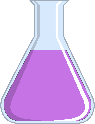 5 cycles thématiques abordés : ils seront tous différents de ceux de l’année dernière pour les enfants qui se réinscrivent Les expériences menées varient chaque semaine.Suivez-nous sur https://www.facebook.com/lessavantsfousclamart/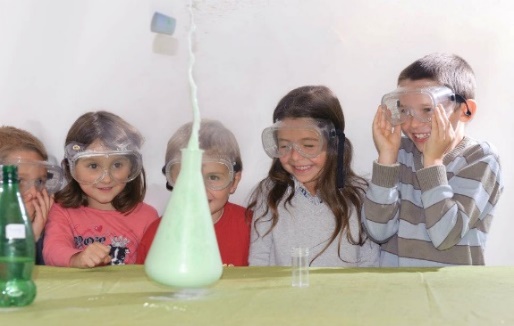 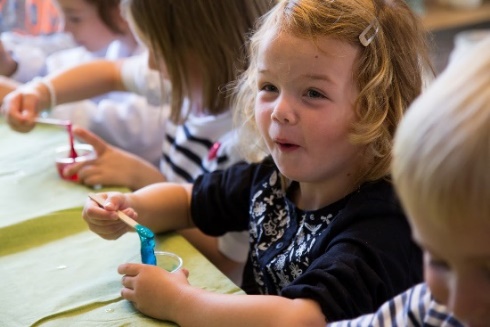 Renseignements auprès du Professeur Oups ! (Cédric) – 06 35 40 21 06 contact.clamart@lessavants.fr         www.lessavantsfous.fr